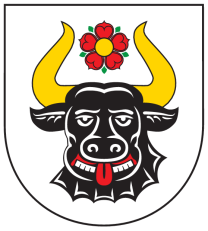 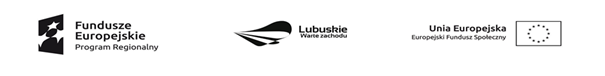 Gmina ZwierzynNasz Znak: ZP.7021.1.3.2022                                                       Zwierzyn, dnia 24.02.2022r.Odpowiedzi na pytania w zapytaniu dotyczącym: „Zakup sprzętu multimedialnego w ramach projektu Świetlice podwórkowe w Gminie Zwierzyn”Pytanie:W treści zapytania ofertowego Zamawiający wskazał, że przedmiotem zamówienia jest zakup, dostawa i montaż urządzeń multimedialnych, natomiast wzór umowy mówi tylko o samej dostawie sprzętu. Proszę o sprecyzowanie, jakie dokładnie czynności należą do wykonawcy. Czy chodzi tylko o dostarczenie sprzętu, czy też o jego montaż i uruchomienie?Odpowiedź: Zamawiający wymaga dostarczenia, montażu i uruchomienia sprzętówPytanie:W pozycji dotyczącej tablicy interaktywnej Zamawiający wskazał, że tablica ma mieć rozmiar 90”, a rozdzielczość projektora 1920x1080 pikseli. Ponieważ tablice interaktywne w tym rozmiarze mają proporcję obrazu 16:10, a żądany przez Zamawiającego projektor te proporcje ma w stosunku 16:9 istnieje obawa, że urządzenia te nie będą pracować poprawnie. Czy Zamawiający dopuści projektor krótkoogniskowy dedykowany do zadanego rozmiaru tablicy o formacie obrazu 16:10 i rozdzielczości 1280x800?Odpowiedź: Zamawiający dopuszcza projektor krótkoogniskowy dedykowany do zadanego rozmiaru tablicy o formacie obrazu 16:10 i rozdzielczości 1280x800 Pytanie:Czy zamawiający zrezygnuje z wymogu wejścia VGA w laptopach lub dopuści zastosowanie adaptera, ponieważ wejście VGA praktycznie nie jest już wykorzystywane i nowe laptopy produkowane są bez tego złącza?Odpowiedź: Zamawiający zrezygnuje z wejścia VGAPytanie:W wymaganiach dot. projektorów, kumulacja zapisów może wskazywać na bardzo drogie urządzenia z lampami laserowymi lub tzw. projektory instalacyjne. Koszt takich projektorów dochodzi do 10.000 zł za sztukę.  Prosimy o sprecyzowanie zapisów dotyczących tych urządzeń. Czy rozdzielczość 1920x1080 ma być rozdzielczością obsługiwaną (maksymalną), czy natywną? Czy czas pracy lampy wynoszący 6000 godzin odnosi się do konkretnego trybu pracy?Odpowiedź: Maksymalna obsługiwana rozdzielczość́ 1920 x 1200 pikseliRozdzielczość́ natywna:1280 x 800 pikseliŻywotność́ lampy w trybie ekonomicznym: 10000hCzas pracy lampy 6000h  Pytanie:Prosimy o sprecyzowanie zapisów dot. konsoli do gier. Co Zamawiający rozumie przez pojęcie czujnik ruchu? Konsola, która spełnia wymagania dot. rozdzielczości i wbudowanego dysku nie posiada wbudowanego czujnika ruchu.Odpowiedź: Czujnik ma być dopinany do konsoli.Wójt Gminy Zwierzyn								 (-) Karol Neumann